Гоменюк Елена Геннадиевна,старший воспитатель, МАДОУ детский сад «Солнышко», Зонберг Татьяна Дмитриевна, педагог-психолог,МАДОУ детский сад «Солнышко» ИСПОЛЬЗОВАНИЕ ПЕСОЧНОЙ ТЕРАПИИ ДЛЯ  РАЗВИТИЯ ПОЗНАВАТЕЛЬНОЙ СФЕРЫ У ДЕТЕЙ СТАРШЕГО ДОШКОЛЬНОГО ВОЗРАСТАЖизнь современного ребенка становится всё более разнообразной и требует не шаблонных, привычных действий, а подвижности, гибкости мышления, быстрой ориентации и адаптации к новым условиям, творческого подхода к решению больших и малых задач. Тем самым, побуждая педагогов к поиску инновационных, интересных методов и технологий в работе с детьми.История использования песка человеком уходит далеко в прошлое. Древние племена чертили защитные круги на земле и создавали различные рисунки на песке. Индейцы  эти изображения используют в церемониях излечения, для предсказаний, изгнания нечистой силы. В Китае, Индии и Японии сосуды с песком размещают около входа в дом. Каждый, входящий и выходящий, опускает руки в песок, чтобы очиститься от дурных мыслей и опасных чувств.Началом использования подноса с песком в психологической и психотерапевтической практике принято считать конец 1920-х годов. Впервые, в качестве «средства лечения», песок открыл швейцарский психоаналитик К.Г. Юнг. Он утверждал, что «часто руки знают, как распутать то, над чем тщетно бьётся разум» [2, 26].В настоящее время в дошкольных организациях психологи, логопеды и воспитатели  используют песок как средство развития дошкольников. Игры с песком проводятся на занятиях, в совместной деятельности взрослых и детей, а также в процессе индивидуальной работы с дошкольниками. С каждым годом интерес у педагогов к использованию пескотерапии возрастает, использование игр с песком в педагогической практике становится всё более популярным. Обусловлено это и тем, что дошколята любят играть песком, поэтому занятия с ним наиболее любимы и близки детям.Песок является прекрасным средством для развития и саморазвития детей, а игра с ним положительно влияет на их эмоциональное состояние. Использование игр с песком способствует развитию познавательных процессов, внимания, речи, мелкой моторики. Песок является прекрасным психопрофилактическим средством, имеет удивительную способность «заземлять» негативную психическую энергию. Возможности игр на песке поистине неисчерпаемы. Воспитатели могут использовать такого рода игры как часть занятия. В процессе непосредственной образовательной деятельности по ФЭМП дети «лепят угощение для зверушек», считают их, составляют и решают задачки.  При ознакомлении с окружающим, путешествуют по родному краю. Через  игру дети познают то, что находится рядом с ними. Животный и предметный мир оживает в детских руках: ребята моделируют в песочнице «живые» картинки на песке. Например, из песка делают горы, ставят веточки деревьев, изображая лес; имитируют водную гладь. Расставляя фигурки, рассказывают, какие птицы, животные, морские обитатели, насекомые  там живут.  Учитель-логопед в процессе подготовки к обучению грамоте могут предложить детям слепить и написать буквы на песке, закрепить родовые понятия, расширить активный словарь детей, автоматизировать поставленные звуки (например, игра «Волна»: автоматизация [с], [ш]).Для педагога-психолога использование игр с песком как средства развития  дошкольников открывает огромные  возможности. Они способствуют развитию  познавательных и психических процессов – восприятия, мышления, внимания, памяти, воображения, речи. Способствуют снижению психо-эмоционального напряжения, развивают коммуникативные способности.Таким образом, игры с песком могут использовать в своей деятельности все специалисты и воспитатели детского сада для развития детей.Представляем  опыт работы по использованию песка как средства развития познавательной сферы старших дошкольников. Коррекционно-развивающее занятие для детей старшего дошкольного возраста «Путешествие в зимний сказочный лес»Цель: развитие познавательной сферы детей старшего дошкольного возраста.Задачи.1. Развитие познавательных и психических процессов – восприятия, мышления, внимания, памяти, воображения, речи.2. Развитие интеллектуальной сферы – развитие мыслительных операций, развитие всех видов мышления: наглядно-действенного, наглядно-образного, словесно-логического.3. Развитие общей и мелкой моторики.4. Снижение психо-эмоционального напряжения.5. Развитие социальных эмоций и коммуникативных способностей.Оборудование. Музыкальная игрушка «Зайка», корзинка, ковер-самолет, на полу карта (методика Венгера Л.А. «Лабиринт») с условными обозначениями, мелкие игрушки для песочницы.  На каждого ребенка: поднос с песком, грабельки, волчок, карта (методика Венгера Л.А. «Схематизация или Лабиринт»), фломастеры, мячики «Су-джок»,  квадрат 3*3 с прорезанными окошечками, мелкие игрушки: гриб, шишка, орех, воробей, снегирь, голубь, синица.  Презентация, музыкальная шумовая загадка: шум ветра. Магнитофон.Предполагаемый результат:- дети закрепят умение действовать по схеме Л.А. Венгера;- овладеют мыслительными операциями, улучшат память, воображение, внимание, речь;- разовьют коммуникативные способности.Ход занятия.Психолог: Ребята! Вы знаете, сегодня со мной произошла удивительная история. Утром мне позвонил зайчонок из сказочного леса. И рассказал, о том, что отправил нам видео письмо. Давайте посмотрим, о чём он нам хочет рассказать.Слайд № 1: психолог обращает внимание детей на экран, на котором демонстрируется картинка с изображением зимнего леса и Зайчока.Голос зайчонка. Здравствуйте ребята! Это - мой любимый лес. Жители нашего леса живут очень дружно.  Мы с друзьями очень весело играли. А потом, стемнело, и я заблудился. Помогите мне, пожалуйста,  вернуться домой к маме!  Психолог. Ну что, ребята, поможем Зайчонку? Дети. Да, обязательно.Психолог. Я тоже так считаю, если кто то, просит о помощи, надо обязательно помочь им. Хочу, ребята предупредить вас, это ведь сказочный зимний лес, и в нём могут подстерегать нас разные неожиданности. Не испугаетесь?! А ещё нам надо будет выполнить разные задания. Готовы?!(ответы детей)Психолог. А как же нам оказаться в сказочном лесу, кто знает?Дети. Нам понадобится волшебный транспорт?Психолог. Какой?Дети. Волшебный самолёт, ступа, ковёр самолёт и …т.д.Психолог обращает внимание на один из ответов детей (ковёр самолёт).Психолог. А у меня есть ковёр самолёт, посмотрите какой. Здесь есть для каждого посадочные места, полетим на нём?Психолог раскладывает «ковёр самолёт», дети берутся за руки и готовятся в путь. (звучит музыка)Психолог. Нам надо вместе взлететь и приземлиться. Все готовы?Дети: Да (вместе с психологом под музыку поднимают и опускают ковёр 3 раза, идут (летят) по кругу (музыка останавливается).Психолог. Вот мы и прибыли в зимний лес, присаживайтесь на полянку.Дети садятся на ковёр самолёт – он же полянка.Психолог. Ребята, а нас уже встречают, посмотрите.Слайд № 2: на экране появляется  лесная поляна с большим дубом и совой.Сова. Здравствуйте, мои друзья. Меня зовут Совунья. Я очень рада видеть вас в нашем зимнем лесу. Знаю, что вы хотите помочь зайчонку вернуться к маме. Конечно, я вам помогу, но для этого ответьте мне на три вопроса о зиме.- Почему замёрзли реки? (Стало холодно, низкая температура воздуха).- Почему заяц зимой белый? (Он прячется, чтобы его было не видно на снегу).- Как переносит сильный холод тетерев? (Тетерев прячется в снегу, потому что мороз под снег пробраться не может и ветер под снегом не дует).Сова. Молодцы ребята, вы правильно ответили на мои вопросы. Что бы, помочь найти нашего зайчонка, вам нужна карта. Но, к сожаленью узнала про это хитрая лисица и спрятала карту. А что бы вас еще больше запутать, сделала много карт и превратила их….   Сейчас я дам вам подсказку, во что превратила лисичка карты:С неба падают зимоюИ кружатся над землёю.Лёгкие пушинки, Белые…..   (снежинки).Сова. Правильно ребята, лисичка превратила карты в снежинки.Психолог. Ребята, что же нам делать?Дети. Надо поискать снежинки?Психолог. Давайте внимательно посмотрим, не видать ли где снежинок? Дети и психолог находят конверты, замаскированные под снежинки.Психолог. Молодцы ребята. (дети с конвертами, замаскированными под снежинки, подходят к столам, достают карты (методика Венгера Л.А. «Схематизация или Лабиринт») из конвертов).Психолог. Ребята, посмотрите внимательно на свои карты, видите, как много в лесу дорожек? Как же нам найти то место, где заблудился зайчонок? Посмотрите внимательно на экран, Совунья послала нам ещё одну подсказку, по ней мы найдем, ту дорожку, по которой шел зайченок, до того, как заблудился. Возьмите, пожалуйста, фломастеры и отметьте это место кружком на своих картах.Психолог.  Молодцы ребята,  вы правильно отметили место, где потерялся Зайчонок на карте, и теперь мы обязательно ему поможем. Дети и психолог рассматривают маршрут, который нарисован на полу.Психолог. Ребята, посмотрите нам нужно встать около красной стрелочки, а затем пройти к пеньку, повернуть направо, дойти до шишки, затем пройти прямо до синички, затем повернуть налево к ёлочке. Это то место, которое отмечено кружочком. Психолог вместе с детьми находят зайчонка.Психолог. Посмотрите, ребята, как зайчонок улыбается. Он очень рад, что мы его нашли! Давайте с ним поздороваемся. Зайчонок очень любит отгадывать загадки. А вы ребята любите разгадывать загадки? Зайчонок предлагает вам нарисовать картину на песке с помощью загадок. Хотите попробовать?Дети: да!Психолог. Тогда давайте пройдем к подносам с песком. Для того, чтобы получилась картина нужно все отгадки рисовать в определенном месте, а чтобы получился секретик, рисовать будем не называя отгадку вслух. Согласны?Дети: да!Психолог. Тогда слушайте! Ответ на эту загадку нужно нарисовать посередине вашего подноса с песком.Стою в тайге на одной ноге,Сверху шишки, снизу мишки,Зимой и летом зеленого цвета,Платьице в иголках, называюсь…….(ёлка).Психолог. У вас отлично получилось! Теперь следующая загадка! Отгадку рисуем справой стороны.  Когда приходят холодаКружит она, летает.Она красива, как звезда,А на ладошке тает.   (снежинка)Психолог. У вас отлично получилось! Теперь следующая загадка! Отгадку рисуем с левой стороны.  Ты весь мир обогреваешьТы усталость не знаешьУлыбаешься в оконцеИ зовут тебя все ... (солнце)Психолог. Давайте расскажем Зайчонку, какая картина у нас получилась и как её можно назвать.Дети. Посредине ёлочка, справа снежинки, а слева солнышко. А назвать её можно «Зимний день», «Зима в лесу» и др..Психолог. Молодцы ребята, вы всё правильно нарисовали! А теперь необычная загадка – музыкальная. Слушайте внимательно, а ответ на нее можно нарисовать с помощью  различных предметов.Психолог. Кто догадался, можете рисовать отгадку. Что ребята у вас получилось?Дети. Это был сильный ветер! (буря, метель, позёмка и т.д.)Психолог. А сейчас ребята, я предлагаю вам поиграть  с мячиками Су-джок.Снегири и свиристели   (прокатываем мячик между ладошек)В зимний лес к нам прилетели. (прокатываем мячик между ладошек)На рябинку дружно сели («прыгаем» мячиком по правой ладошке)Поклевали и запели…   («прыгаем» мячиком по левой ладошке)И на сосны и на ели  (проводим мячиком по правой ладошке)Тоже гости прилетели,   (проводим мячиком по левой ладошке)Ищут шишки с семенами  (сжимаем мячик левой рукой)Дятлы бойкие с клестами.   (сжимаем мячик правой рукой)Светит солнце, снег искрится, (подбрасываем и ловим мячик)Стайка птичья веселиться! (подбрасываем и ловим мячик)Психолог. Зайчонок  предлагает нам ещё поиграть. Но сначала в песочнице нужно навести порядок! Разровнять песок и на него положить квадрат. Задание такое, внимательно посмотреть на экран, запомнить, что там изображено и разложить, предметы в свое песочнице точно так же!Слайд № 3: на экране квадрат 3*3,  в котором заполнены следующие ячейки: верхний ряд слева – гриб; средний ряд справа – шишка; нижний ряд слева - орех. (Дети в течении 30 секунд запоминают расположение предметов, на экране появляется картинка зимнего леса. Дети выполняют задание, на экране вновь появляется картинка с заполненными ячейками).Дети проверяют, правильно ли они выполнили задание.Психолог. Как вы думаете, ребята, кто любит грибы, шишки и орехи? (белка). Давайте проверим!Слайд № 4.  Белка.Слайд № 5: на экране квадрат 3*3,  в котором заполнены следующие ячейки: верхний ряд слева – воробей, справа – снегирь; средний ряд посередине – голубь; нижний ряд справа – синица. (Дети в течении 30 секунд запоминают расположение предметов, на экране появляется картинка зимнего леса. Дети выполняют задание, на экране вновь появляется картинка с заполненными ячейками).Дети проверяют, правильно ли они выполнили задание.Психолог. Как вы думаете, ребята, как можно назвать этих птиц одним словом? Давайте проверим!Слайд № 6. Зимующие  (птицы). Психолог. Молодцы, ребята, вы были очень внимательные, все предметы разложили правильно! Ребята посмотрите, наш зайчонок загрустил! Давайте узнаем, что же у него случилось? Он говорит, что Лисенок утащил все его игрушки и спрятал в большой песочнице. Давайте поможем Медвежонку, найдем его игрушки! (переходим к большой песочнице)Психолог. Давайте ребята с вами договоримся, что искать игрушки мы будем по очереди. Сначала нащупываем рукой игрушку, а потом пробуем назвать, что это за игрушка. Достаем и проверяем правильно ли мы отгадали. Найденные игрушки будем складывать в корзинку Зайчонку (дети по очереди находят игрушки, складывают в корзинку к зайчонку). Ребята Зайчонку, говорит вам большое спасибо и приглашает вас потанцевать (музыкальный Зайчонок танцует вместе с детьми).Психолог. Зайчонок с вами поиграл, а теперь он хочет домой к маме. Давайте мы его проводим.Психолог. А нам с вами пора возвращаться в детский сад. Садимся на ковер-самолет и полетели.Психолог. Вот мы снова в детском саду. Расскажите ребята, вам понравилось путешествие? А что запомнилось больше всего?Список  литературыКиселева, М. В. Арт – терапия в работе с детьми: руководство для детских психологов, педагогов, врачей, и специалистов, работающих с детьми [Текст] / М.В.  Киселева. – СПб.: Речь, 2014 – 215 с.Сапожникова, О. Б., Гарнова, Е. В. Песочная терапия в развитии дошкольников [Текст] / О. Б. Сапожникова, Е. В. Гарнова – М.: ТЦ Сфера, 2015 – 86 с.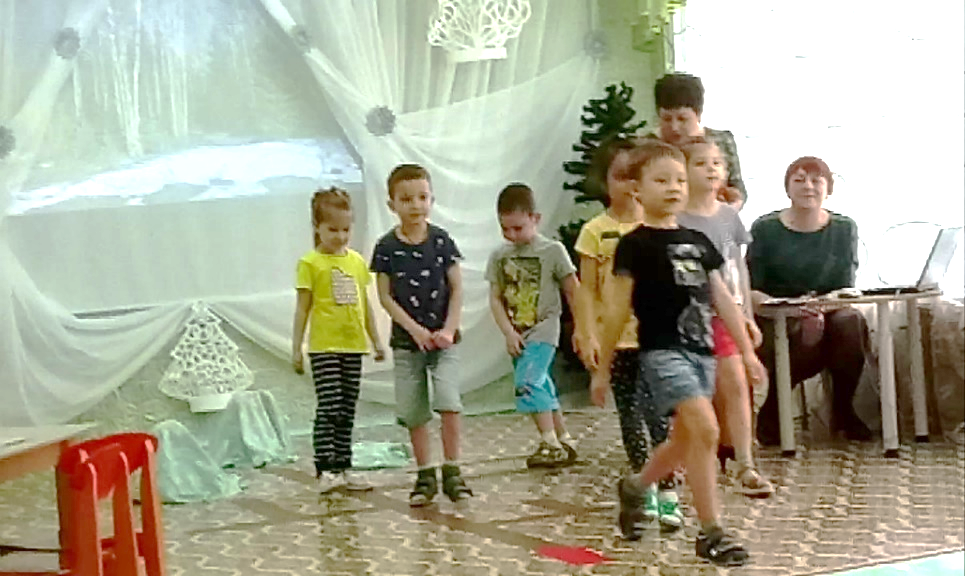 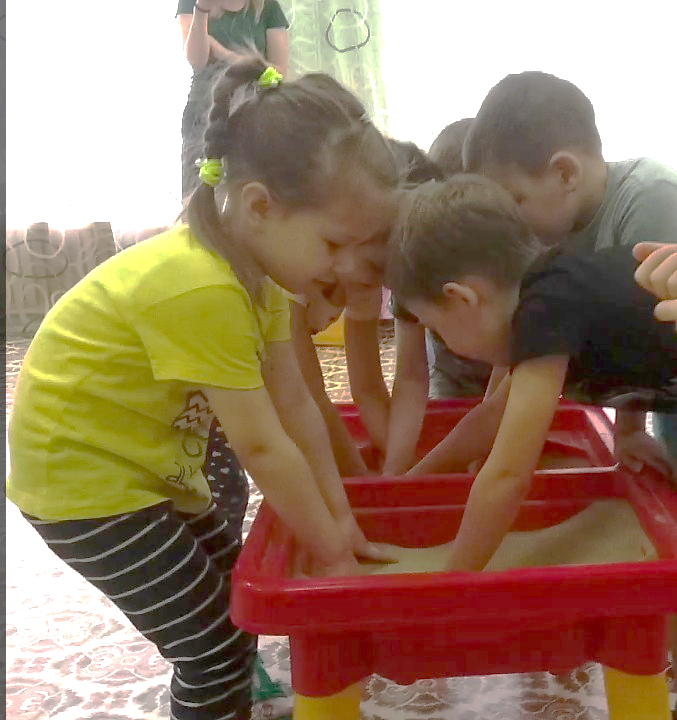 